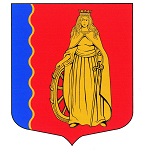 МУНИЦИПАЛЬНОЕ ОБРАЗОВАНИЕ«МУРИНСКОЕ ГОРОДСКОЕ ПОСЕЛЕНИЕ»ВСЕВОЛОЖСКОГО МУНИЦИПАЛЬНОГО РАЙОНАЛЕНИНГРАДСКОЙ ОБЛАСТИАДМИНИСТРАЦИЯРАСПОРЯЖЕНИЕ 28.12.2022                                                                                              № 80   г. МуриноВ соответствии со ст.ст.160.2-1, 269.2 Бюджетного кодекса Российской Федерации,  Федеральным законом от 26.07.2019 № 199-ФЗ «О внесении изменений в Бюджетный кодекс Российской Федерации и отдельные законодательные акты Российской Федерации», Федеральным законом от 06.10.2003 № 131-ФЗ «Об общих принципах организации местного самоуправления в Российской Федерации», уставом муниципального образования «Муринское городское поселение» Всеволожского муниципального района Ленинградской области, Порядком осуществления специалистами муниципального образования «Муринское городское поселение» Всеволожского муниципального района Ленинградской области полномочий по внутреннему муниципальному финансовому контролю и аудиту в сфере бюджетных отношений», утвержденным постановлением администрации №283 от 10.11.2021:Утвердить План внутреннего финансового контроля на 2023 год муниципального образования «Муринское городское поселение» Всеволожского муниципального района Ленинградской области Ленинградской области согласно приложению к настоящему распоряжению Ведущему специалисту сектора делопроизводства Е.Н. Чернобавской ознакомить с настоящим распоряжением руководителей подведомственных учреждений.Опубликовать настоящее распоряжение в газете «Муринская панорама» и на официальном сайте муниципального образования «Муринское городское поселение» Всеволожского муниципального района Ленинградской области в сети Интернет.Контроль за исполнением настоящего распоряжения возложить на начальника отдела финансового управления администрации муниципального образования «Муринское городское поселение» Всеволожского муниципального района Ленинградской области Туманова В.А.Врио главы администрацииЗаместитель главы администрации				                 А.Н. БекетовПриложение к распоряжению администрации муниципальногообразования «Муринское городское поселение»Всеволожского муниципального района Ленинградской области№ 80 от 28.12.2022 Планвнутреннего финансового контроля на 2022 годмуниципального образования «Муринское городское поселение»Всеволожского муниципального района Ленинградской области Ленинградской областиО утверждении плана проверок внутреннего финансового контроля на 2023 год муниципального образования «Муринское городское поселение» Всеволожского муниципального района Ленинградской области Ленинградской области.№ п\пПредмет внутреннего финансового контроляОбъект контроляПроверяемый периодМетол внутреннего финансового контроляСроки проведения внутреннего финансового контроля Должностное лицо, осуществляющее контрольное действие1Проверка целевого использования бюджетных средств в рамках муниципального задания   МБУ "Содержание и развитие территории2022г.Проверка 04.04.2023-16.05.2023Туманов В.А.2Проверка целевого использования бюджетных средств в рамках муниципального задания   МБУ «Центр благоустройства и строительства»2022Проверка20.06.2023-22.07.2023Туманов В.А.3Проверка целевого использования бюджетных средств, выделяемых на содержание   МКУ «Центр муниципальных услуг»2022Проверка 05.09.2023-07.10.2023Туманов В.А.4Проверка целевого использования бюджетных средств в рамках муниципального задания   МБУ "РЕДАКЦИЯ ГАЗЕТЫ "МУРИНСКАЯ ПАНОРАМА"2022Проверка14.11.2023-25.11.2023Туманов В.А.5Проверка целевого использования бюджетных средств в рамках муниципального задания   МБУ «Похоронная служба»2022Проверка04.12.2023-23.12.2023Туманов В.А.